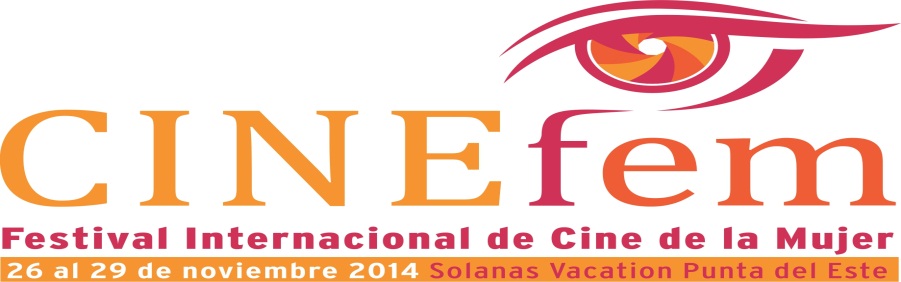                                          SOLANAS VACATION CLUBCINEFEM con una mirada de mujerPROGRAMA – IIª Edición Miércoles 26CENTRO DE CONVENCIONES  SALÓN CEIBOS21:00 hs. CEREMONIA DE APERTURA. Reconocimientos especiales.21:30 hs. CORPO CELESTE. Italia, Suiza, Francia 2011. Dirección: Alice Rohrwacher. Elenco: Yle Vianello, Salvatore Cantalupo, Pasqualina Scuncia, Anita Caprioli, Renato Carpentieri. Duración: 100 minutos.  Drama sobre una chica de trece años que se muda desde Suiza junto a su madre y su hermana mayor a una pequeña localidad del sur de  Italia. En un ambiente diferente, deberá enfrentar el desafío de adaptarse y chocará con las imposiciones de un colegio católico mientras se prepara para tomar la comunión. Relato sensible y desafiante que explora los conflictos de una adolescente frente a las tradiciones y la búsqueda de su propia identidad.  Premio Nastri d'argento a la Mejor Ópera Prima y Premio Suso Cecchi d'Amico  a Mejor Guión. Presentación con el apoyo del Instituto Italiano de Cultura y la Embajada de Italia. PELÍCULA EN COMPETENCIA VOTO DEL PÚBLICO.Jueves 27CENTRO DE CONVENCIONES  SALÓN CEIBOS19:00 hs.  EL REGRESO. Venezuela, 2013. Dirección: Patricia Ortega. Elenco: Daniela González, Sofía Espinoza, Laureano Olivres, Jessica González. Duración: 107 minutos. Basada en hechos reales, relata la Masacre de Bahía Portete ocurrida en la Guajira colombiana el 16 de abril de 2004, cuando un comando de paramilitares irrumpió en un campamento de población wuayuu asesinando a varias personas y provocando el desplazamiento de unas 600 personas quienes se refugiaron en Zulia, Venezuela. La historia se centra en Shuliwala, una niña de tan sólo 10 años, quien logra huir hasta una ciudad fronteriza. Pero en ese territorio extraño, deberá ingeniársela para poder sobrevivir y no perder la esperanza de volver a su hogar. Ópera prima de Patricia Ortega, premiada en el Festival de  Vancouver.  Presentada por la Embajada de Venezuela. PELÍCULA EN COMPETENCIA VOTO DEL PÚBLICO.21.30 hs. CUATRO MINUTOS. Alemania, 2007. Dir: Chris Kraus. Elenco: Monika Bleibtreu, Hannah Herzsprung,  Sven Pippig, Richy Müller, Jasmin Tabatabai. Duración: 112 minutos. Una veterana profesora de piano, con un oculto pasado durante la guerra, dicta clases en una cárcel de mujeres. Allí descubrirá a una talentosa y conflictiva joven que sobrelleva una historia de violencia familiar. La impulsará a participar de un importante con curso y entre ambas surgirá una especial relación. Una historia fuerte que indaga en temas de candente actualidad. Destacada labor del elenco protagónico y de atractiva banda musical. Premio a Mejor Película, Actriz y Guión en el festival de Baviera. Presentación del Instituto Goethe y la Embajada de Alemania.SALA GUAYABO18:00 hs. LOS CRISTALES DE LA FELICIDAD. México/Argentina, 2013. Dirección: Michel Goldes. Duración: 60 minutos. Retrato íntimo y sensible de Magali una joven que  padece ostoegénesis imperfecta, una rara enfermedad que le provoca gran fragilidad y ocasiona múltiples fracturas. Enfrenta esto con optimismo y encuentra la felicidad entre su familia, amigos y en las cosas sencillas de la vida.19:00 hs. MARÍA ELENA WALSH. Argentina, 2013. Dirección: Virna Molina y Ernesto Ardito. Elenco.: Ingrid Pelicori. Duración: 61 minutos. La figura de María Elena Walsh es famosa  por sus canciones y espectáculos para niños. Sin embargo pocos conocen la trascendencia de sus obras para adultos, su compromiso político contra la dictadura y su defensa de los derechos de la mujer. Este  cuidado retrato sobre su figura,  la descubre desde su crecimiento como joven poeta, hasta sus últimos años luego de abandonar los escenarios como cantante. PELÍCULA EN COMPETENCIA VOTO DEL PÚBLICO.22:30 hs. EL CUARTO.  Bolivia, 2014. Dir. Juan Pablo Milán. Elenco: Andrea Rincón. Duración: 83 minutos. Este policial con toques de suspenso y erotismo, ubica a una joven argentina que llega a Cochabamba huyendo de un hecho violento y terminará atrapada en la prostitución. Esta producción de los hermanos Juan Pablo y Roberto Milán marca el debut en cine de la mediática vedette Andrea Rincón.SALA  AZUCENA20:00 hs. CONFERENCIA:.LA REVOLUCIÓN FEMENINA. A cargo de la historiadora Prof. María Emilia Pérez Santarsieri.Viernes 27CENTRO DE CONVENCIONES  SALÓN CEIBOS19:00 hs. EL CHICO QUE MIENTE. Venezuela, 2012. Dirección: Marité Ugas. Elenco: Iker Fernández, Francisco Denis, María Fernanda Ferro, Beatriz Vázquez, Duración: 99 minutos. Un chico de 13 años inicia un viaje por la costa y, para lograr sobrevivir, reinventa una y otra vez su propia historia en la tragedia del deslave que afectó el lugar. Premio al Mejor guión  en Festival de Cine de La Habana para Marité Ugas y Mariana Rondón.  Presentación con el apoyo de la Embajada de Venezuela. PELÍCULA EN COMPETENCIA VOTO DEL PÚBLICO.21:00 hs. GIZA, LA NIÑA DE LA MALETA. España – Uruguay, 2014. Dirección y Guión: David Serrano Blanquer. Dirección en Uruguay: Lic. David Telias. Coproducción: Universidad ORT Uruguay – Facultat de Comunicació Blanquerna URL, Barcelona. Duración: 46 minutos. Emotivo testimonio sobre la peripecia de Giza Alterwajn de Goldfarb, nacida en el Gueto de Varsovia. Sus padres la sacaron de allí escondida en una valija antes de cumplir el año de edad. Pasó la guerra en casa de una familia cristiana polaca y tras la finalización llegó al Uruguay para vivir con sus tíos biológicos. Tras 65 años sin contacto, Giza y su hermana adoptiva Danusia Galkowa vuelven a encontrarse. Con rodaje en Polonia y en Uruguay, presenta una singular historia de vida en la que la memoria y la perseverancia triunfan sobre el dolor y el olvido. Presentación a cargo de Giza Alterwjn.22:30 hs. IMPÉTIGO. Uruguay, 2014. Dir. Silvia Antúnez Rodríguez-Villamil. Elenco: Alejandro Pichuaga, Silvia Antúnez,  Fabricio Galbiati y Petru Valensky Duración: 79 minutos. Esta original historia de amor con toques de comedia grotesca y de suspenso, ubica a una galería de singulares personajes del mundo circense y del cabaret, en medio de tramas paralelas que se entretejen en torno a un crimen misterioso que da nombre a la película. Presentación de la directora Silvia Antúnez. PELÍCULA EN COMPETENCIA VOTO DEL PÚBLICO.SALA GUAYABO18:00 hs. EL PRIMER ENCARGO. Italia, 2010. Dirección: Georgia Cecere. Elenco: Isabella Ragonese, Francesco Chiarello, Alberto Boll, Miriana Protopapa. Duración: 90 minutos. Nena es una joven maestra,  que  en los años cincuenta debe viajar a hacerse cargo de una pequeña escuela al sur de Salento (Abulia).  Presentación con el apoyo del Instituto Italiano de Cultura y la Embajada de Italia. PELÍCULA EN COMPETENCIA VOTO DEL PÚBLICO.22:00 hs. YO ABORTO, TU ABORTAS, TODXOS CALLAMOS. Argentina, 2013. Dirección: Carolina Reynoso. Elenco: Ruth Guzmán Dávalos,  Cecilia “Checha” Merchán, Verónica López, Elmu Ñanku. Duración: 101 minutos. Siete mujeres, incluida la directora de este documental, provenientes de distintas realidades socioculturales reflexionan sobra la problemática que vivieron con sus cuerpos al tener que practicarse un aborto clandestino. Una mirada renovada y desestigmatizante sobre un tema controvertido. PELÍCULA EN COMPETENCIA VOTO DEL PÚBLICO.SALA  AZUCENA20.00 hs. CONFERENCIA. CIRCULO DE MUJERES, TAROT Y EVOLUCION. A cargo de  la Dra. Carolina Goldsman (Psicoterapeuta).Sábado 29CENTRO DE CONVENCIONES  SALÓN CEIBOS18:00 hs.  LA EXTRAÑA. Alemania, 2010. Dirección: Feo Aladag. Elenco: Sibel Kekilli, Nizam Schiller, Derya Alabora, Settar Tanriogen, Serhad Can, Almila Bagriacik. Duración: 119 minutos.  Este drama ubica a Umay,   una joven turca nacida en Alemania, quien escapa de un opresivo matrimonio en Estambul, llevándose a su hijo Cem con ella. Espera encontrar una vida mejor para los dos en Berlín con su familia, pero su inesperada llegada les crea un gran conflicto. Sus padres y hermanos se debaten entre el amor por ella y los valores tradicionales de su comunidad. Intentan convencerla para que vuelva con su marido, o al menos para que le devuelva al niño. La realizadora es una reconocida actriz austríaca, que debuta en la dirección con un valiente testimonio sobre los choques culturales y la opresión de la mujer en el mundo islámico. Mejor película, mejor actriz (Sibel Kekilli) en el Festival de Tribeca. Seleccionada para el Oscar. Presentación del Instituto Goethe y la Embajada de Alemania. PELÍCULA EN COMPETENCIA VOTO DEL PÚBLICO.20:45 hs. EL CERRAJERO. Argentina, 2014. Dirección: Natalia Smirnoff. Elenco:  Este ban Lamothe, Erica Rivas, Sergio Boris, Yosiria Huaripata Banda. Duración: 80 minutos. El relato ubica a Sebastián un cerrajero de 33 años que tiene una estable relación con Mónica aunque no desea comprometerse. Todo cambia cuando ella le dice que ha quedado embarazada. La situación le genera una crisis que deriva en extrañas visiones que tiene sobre sus clientes, mientras arregla las puertas. Para Daisy, una joven ayudante se trata de un don pero para el será más bien una maldición. Esta original comedia de Natalia Smirnoff (Rompecabezas) indaga en las contradictorias relaciones de pareja en el mundo actual.  Presentación de la directora Natalia Smirnoff.  PELÍCULA EN COMPETENCIA VOTO DEL PÚBLICO.         22:15 hs. CEREMONIA DE ENTREGA DE PREMIOS. Reconocimiento especial a la actriz Erika Wallner y distinciones a las películas ganadoras del voto del público.SALA GUAYABO18:00 hs. EL SILENCIO DE LAS MOSCAS. Venezuela, 2014. Dirección: Eliezar  Arias. Duración: 92 minutos. Con el marco majestuoso  de los Andes venezolanos,  este   testimonio revela la historia de dos madres  cuyas hijas se  han  suicidado. Historias de dolor, de silencio de sanación que trata con sensibilidad un tema duro y delicado. Con una mirada antropológica el director Eliezer Arias elabora una propuesta  sólida, reflexiva y profunda que conmueve sin recurrir a efectismos.19: 35 hs.  SELECCIÓN DE CORTOS.  Atlántida, yo también vine de allá. Brasil, 2014. Dirección: María Fátima Seehagen. Duración: 25  minutos. Eu sou de Lá Brasil, 2014. Dirección: Sansara Buriti. Duración: 25 minutos. EN COMPETENCIA VOTO DEL PÚBLICO.SALA AZUCENA19:00 hs. PRESENTACIÓN DEL LIBRO “MUJER DIBUJADA DE SILENCIOS”, DE ROCÍO CARDOSO.20:00 hs. MUJERES DE PELÍCULA. Encuentro con la actriz Erika Wallner. 